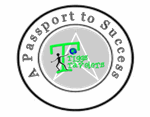 All written homework needs to be completed in the homework journal.       Kindergarten Kiddos Newsletter   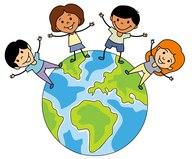                   August 13 -17                         Kindergarten Kiddos Newsletter                     August 13 -17                         Kindergarten Kiddos Newsletter                     August 13 -17                         Kindergarten Kiddos Newsletter                     August 13 -17                   Welcome to Kindergarten!This is an example of the Kindergarten newsletter that will be sent home with your child on the first instructional day of each week. Please thoroughly read it, as this will be a very important form of teacher/parent communication. This newsletter also contains standards, a Venture calendar that will inform you when your child has PE, Art, Music, Library, and Science. Homework will also be attached to the weekly newsletter. Most homework will be a review of standards and can be completed with parent support. All written homework will be completed in a homework journal.Thank you,Kindergarten TeachersWelcome to Kindergarten!This is an example of the Kindergarten newsletter that will be sent home with your child on the first instructional day of each week. Please thoroughly read it, as this will be a very important form of teacher/parent communication. This newsletter also contains standards, a Venture calendar that will inform you when your child has PE, Art, Music, Library, and Science. Homework will also be attached to the weekly newsletter. Most homework will be a review of standards and can be completed with parent support. All written homework will be completed in a homework journal.Thank you,Kindergarten TeachersWelcome to Kindergarten!This is an example of the Kindergarten newsletter that will be sent home with your child on the first instructional day of each week. Please thoroughly read it, as this will be a very important form of teacher/parent communication. This newsletter also contains standards, a Venture calendar that will inform you when your child has PE, Art, Music, Library, and Science. Homework will also be attached to the weekly newsletter. Most homework will be a review of standards and can be completed with parent support. All written homework will be completed in a homework journal.Thank you,Kindergarten TeachersSight Words1-2 a weekWelcome to Kindergarten!This is an example of the Kindergarten newsletter that will be sent home with your child on the first instructional day of each week. Please thoroughly read it, as this will be a very important form of teacher/parent communication. This newsletter also contains standards, a Venture calendar that will inform you when your child has PE, Art, Music, Library, and Science. Homework will also be attached to the weekly newsletter. Most homework will be a review of standards and can be completed with parent support. All written homework will be completed in a homework journal.Thank you,Kindergarten TeachersWelcome to Kindergarten!This is an example of the Kindergarten newsletter that will be sent home with your child on the first instructional day of each week. Please thoroughly read it, as this will be a very important form of teacher/parent communication. This newsletter also contains standards, a Venture calendar that will inform you when your child has PE, Art, Music, Library, and Science. Homework will also be attached to the weekly newsletter. Most homework will be a review of standards and can be completed with parent support. All written homework will be completed in a homework journal.Thank you,Kindergarten TeachersWelcome to Kindergarten!This is an example of the Kindergarten newsletter that will be sent home with your child on the first instructional day of each week. Please thoroughly read it, as this will be a very important form of teacher/parent communication. This newsletter also contains standards, a Venture calendar that will inform you when your child has PE, Art, Music, Library, and Science. Homework will also be attached to the weekly newsletter. Most homework will be a review of standards and can be completed with parent support. All written homework will be completed in a homework journal.Thank you,Kindergarten TeachersThis week’s habit and character traitReading StandardsWriting StandardsMath StandardsMath StandardsName:Kindergarten homework for the week of August 13 - August 17Reading/WritingMathMon.ExampleNo homework this week.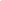 Tues.Wed.Thurs.